BarbadosBarbadosBarbadosBarbadosAugust 2030August 2030August 2030August 2030SundayMondayTuesdayWednesdayThursdayFridaySaturday123Emancipation Day45678910Kadooment Day111213141516171819202122232425262728293031NOTES: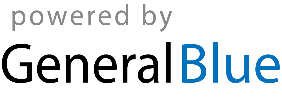 